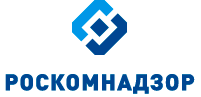 Действующий список членов Комиссии по отбору уполномоченной организации по исследованию объема зрительской аудитории телеканалов (телепрограмм, телепередач)Приказ Роскомнадзора от 21.10.2020 № 135 «О составе Комиссии по отбору уполномоченной организации по исследованию объема зрительской аудитории телеканалов 
(телепрограмм, телепередач)» 
(внесены изменения приказом Роскомнадзора от 20.04.2021 № 65 «О внесении изменений в состав Комиссии по отбору уполномоченной организации по исследованию объема зрительской аудитории телеканалов (телепрограмм, телепередач), утвержденный приказом Федеральной службы по надзору в сфере связи, информационных технологий и массовых коммуникаций 
от 21 октября 2020 года № 135»В настоящее время состав Комиссии по отбору уполномоченной организации по исследованию объема зрительской аудитории телеканалов (телепрограмм, телепередач) следующий:ЛИПОВАндрей Юрьевич-руководитель Роскомнадзора, председатель КомиссииСУББОТИНВадим Алексеевич-заместитель руководителя Роскомнадзора, заместитель председателя КомиссииДОБРОДЕЕВ
Олег Борисович-генеральный директор ФГУП «ВГТРК»ЭРНСТКонстантин Львович-генеральный директор АО «Первый канал»ЖАРОВАлександр Александрович-генеральный директор АО «Газпром-Медиа Холдинг»БАЛАНОВАСветлана Евгеньевна-генеральный директор ЗАО «Национальная Медиа Группа»МУРУГОВВячеслав Александрович-генеральный директор АО «СТС Медиа»ДЁМИНМихаил Валерьевич-президент Союза профессионалов, содействующих развитию медиакоммуникационной отрасли «Медиа-коммуникационный союз»ПИСКАРЁВСергей Львович-президент Ассоциации Коммуникативных Агентств РоссииПОПОВИЧЕВАлексей Валентинович-исполнительный директор Ассоциации производителей фирменных торговых марок «РусБренд»ТОЛСТОГАНАлексей Владимирович-генеральный директор ООО «Национальный рекламный альянс»